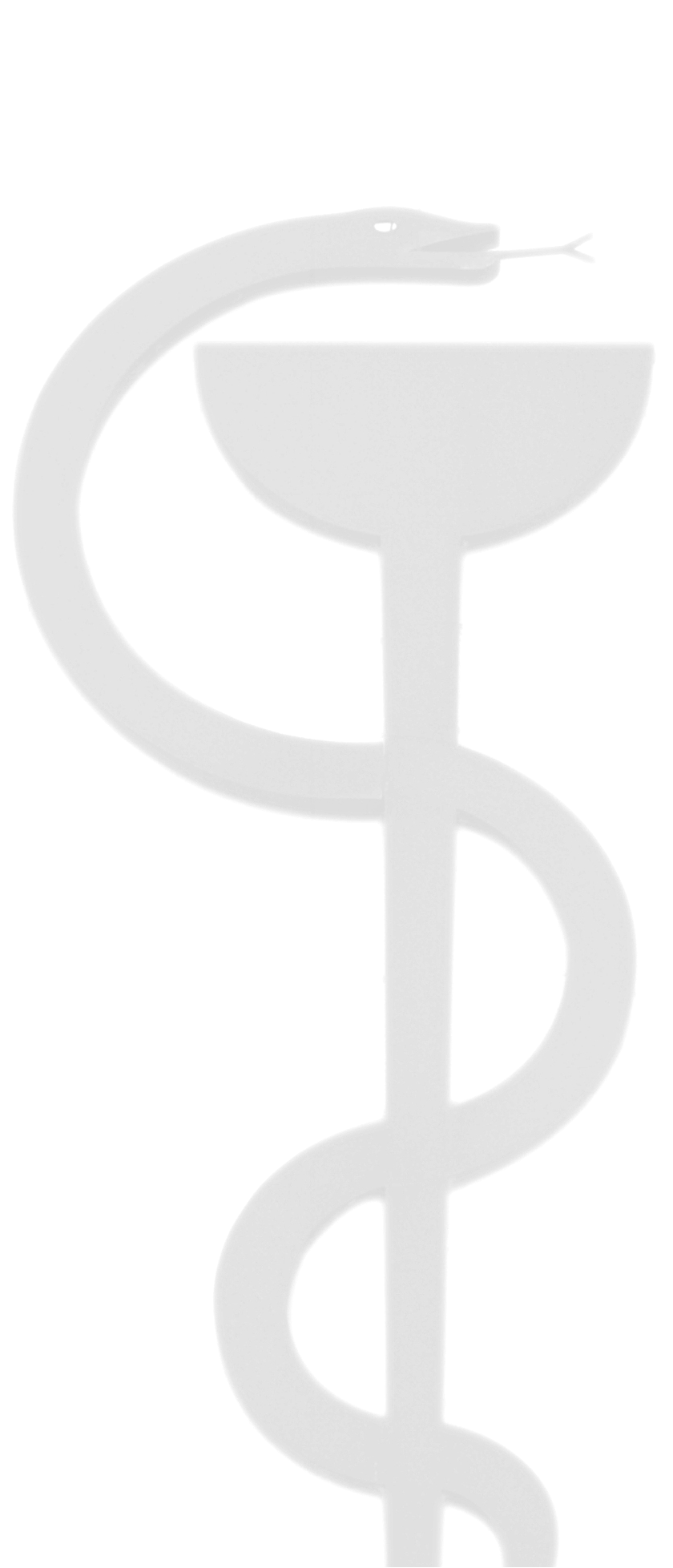 Ζητούνται ιατροί με η άνευ ειδικότητα παθολόγου, καρδιολόγου, αναισθησιολόγου, ακτινολόγου και γενικού ιατρού καθώς και προσωπικό με ειδικότητα βοηθού ακτινολόγου και νοσηλευτικής (ΤΕ, ΠΕ) στην Γενική Κλινική Κέρκυρας "Αλέξανδρος Μάστορας" και επίσης σε Ιατρείο περιοχή Μπενίτσες. Αποστολή βιογραφικών στην ηλεκτρονική διεύθυνση: hdzervos@gmail.comΤηλέφωνο- 6976734974marilenamastora21@gmail.comΤηλέφωνο-6974049997 